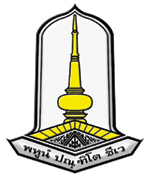 แบบรายงานความก้าวหน้าสำหรับขอต่ออายุโครงการวิจัย ครั้งที่..........ต่อคณะกรรมการกำกับดูแลการดำเนินการต่อสัตว์เพื่องานทางวิทยาศาสตร์  				ของสถานที่ดำเนินการ มหาวิทยาลัยมหาสารคาม (คกส. มมส.)	เลขที่การรับรอง................................... วันที่รับรอง...............................วันที่หมดอายุ............................ชื่อโครงการวิจัย (ภาษาไทย)...................................................................................................................ชื่อโครงการวิจัย (ภาษาอังกฤษ)..............................................................................................................………………………………………………………………………………………………………………………………………………ชื่อหัวหน้าโครงการวิจัย............................................สังกัด......................................................................แหล่งทุน..................................................................................................................................................รายงานผลการดำเนินงานวิจัยครั้งที่...........ช่วงเวลาที่รายงาน..........................................................การดำเนินงาน ณ สถานที่วิจัย 		ได้ดำเนินงานตามแผนที่วางไว้ 		ได้ดำเนินงานล่าช้ากว่าแผนที่วางไว้......................................................................................................................................................................................................................................................................................................................................................................................................................................................................................................................................................................................................................................................................................................................................................................รายละเอียดผลการดำเนินงานโครงการวิจัยกิจกรรมที่วางแผนไว้...................................................................................................................................................................................................................................................................................................................................... ......................................................................................................................................................................................................................................................................................................................................กิจกรรมที่ทำได้จริง............................................................................................................................................................................................................................................................................................................................................................................................................................................................................................................................................................................................................................................................................2.3 ในกรณีที่ท่านมีความจำเป็นต้องเปลี่ยนแผนงาน  ขอให้ระบุแผนการดำเนินงานวิจัยที่เปลี่ยนแปลง พร้อมทั้งทำแผนดำเนินงานวิจัยเดิม  เปรียบเทียบกับแผนดำเนินงานวิจัยใหม่ที่จะทำ  รวมทั้งบอกเหตุผลในการเปลี่ยนแปลงแผนงาน............................................................................................................................................................................................................................................................................................................................................................................................................................................................................................................................................................................................................................................................................สรุปผลการดำเนินงานวิจัยโดยย่อ (หากพบอุปสรรค หรือเหตุการณ์ที่ไม่คาดคิด ในการดำเนินงาน  กรุณาระบุว่ามีอะไรบ้าง และได้แก้ไขอย่างไร)............................................................................................................................................................................................................................................................................................................................................................................................................................................................................................................................................................................................................................................................................4.  ความเห็นและข้อเสนอแนะ......................................................................................................................................................................................................................................................................................................................................................................................................................................................................................................... ...................................................................................................................................................................ข้าพเจ้าขอรับรองว่าได้ตรวจสอบความถูกต้องของข้อมูล และรายงานตามความเป็นจริงทุกประการลงชื่อ.......................................................      (........................................................)							              หัวหน้าโครงการวิจัย       วันที่.......................................................